MAS SKCH, z.s. vyhlašuje výběrové řízení na pozici 			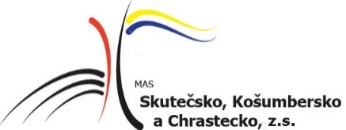 Koordinátor tvorby Akčních plánů pro klima a energii (SECAP)Požadavky: vysokoškolské vzdělání, popřípadě SŠ vzdělání s 5letou praxípraxe na podobné pozici výhodou, uživatelská znalost práce s PC (MS Office, internet), výborná znalost českého jazyka, znalost dalšího jazyka (ANJ, NEJ) výhodouřidičský průkaz sk. B, aktivní řidičorganizační a komunikační schopnosti, ochota učit se novým věcem, pečlivost a samostatnost, týmové myšlenívysoké pracovní nasazení a časová flexibilita. Pracovní náplň: koordinace aktivit pro zajištění včasného zpracování SECAP dle zadání včetně procesu projednání a připomínkováníorganizace místních dnů pro klima a energii dle zadání, zvyšování povědomí veřejnosti o možnosti úspor energiemapování projektů, jejichž cílem je snížení spotřeby energie (úspory, snížení dopadů na ŽP, snížení emisí CO 2) při současném zohlednění možností adaptačních opatření na změnu klimatu.komunikace s partnery včetně evidence pošty, smluv, archivaceúčast na jednáních a zajištění související dokumentace (podklady, výstupy atd.plnění webových stránek enerkomskch.eu, propagacezkušenost v oblasti energetických úspor výhodouzájem o zavádění inovativních technologií a postupů   Nabízíme: zajímavé finanční ohodnoceníspolupráci formou dohody o pracovní činnosti nebo částečného úvazku pracovní poměr na dobu určitou od 1. 8.2022 do 31.8.2024 s možností prodloužení, místo výkonu práce Luže, schůzky na území MAS SKCH, flexibilní pracovní doba, popř. částečná možnost home office, prospěšná a smysluplná práce, pozice vhodná i pro absolventy.Pokud Vás nabídka zaujala a splňujete výše uvedené podmínky, pošlete svůj strukturovaný životopis   a krátký motivační dopis na adresu: feyfarova@masskch.cz do 17.6.2022.Vyhlašovatel si vyhrazuje právo zrušit výběrové řízení kdykoliv v jeho průběhu či nevybrat žádného uchazeče. 